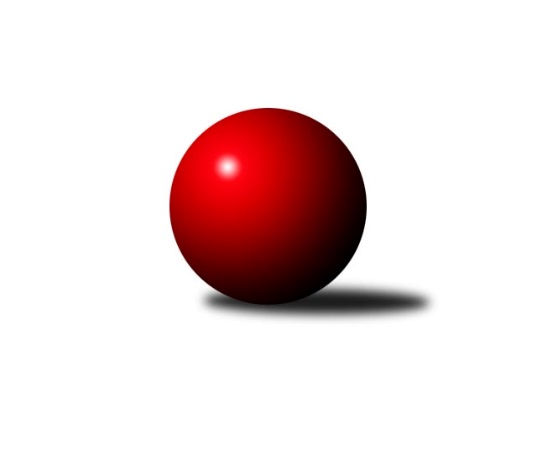 Č.13Ročník 2022/2023	15.8.2024 Severomoravská divize 2022/2023Statistika 13. kolaTabulka družstev:		družstvo	záp	výh	rem	proh	skore	sety	průměr	body	plné	dorážka	chyby	1.	TJ Spartak Bílovec ˝A˝	13	12	0	1	77.0 : 27.0 	(95.0 : 61.0)	2663	24	1822	841	32.8	2.	SKK Jeseník ˝A˝	13	10	0	3	66.0 : 38.0 	(86.5 : 69.5)	2652	20	1806	846	30.8	3.	TJ Sokol Bohumín ˝B˝	13	8	1	4	58.5 : 45.5 	(84.5 : 71.5)	2602	17	1799	803	39.5	4.	TJ Sokol Sedlnice	13	8	0	5	59.0 : 45.0 	(76.5 : 79.5)	2568	16	1759	809	35.2	5.	TJ Odry ˝B˝	13	8	0	5	55.0 : 49.0 	(83.0 : 73.0)	2565	16	1775	789	38	6.	TJ Michalkovice A	13	7	0	6	59.0 : 45.0 	(91.0 : 65.0)	2596	14	1785	811	39.7	7.	TJ Tatran Litovel A	13	6	0	7	58.0 : 46.0 	(88.0 : 68.0)	2636	12	1806	830	36.8	8.	TJ Horní Benešov ˝B˝	13	5	1	7	47.5 : 56.5 	(72.5 : 83.5)	2575	11	1776	799	42.5	9.	TJ VOKD Poruba ˝A˝	13	4	1	8	43.0 : 61.0 	(70.0 : 86.0)	2531	9	1758	773	47.3	10.	KK Jiskra Rýmařov ˝B˝	13	4	1	8	41.0 : 63.0 	(64.0 : 92.0)	2505	9	1754	751	45.6	11.	Sokol Přemyslovice ˝B˝	13	3	2	8	40.0 : 64.0 	(74.0 : 82.0)	2588	8	1796	792	43.7	12.	TJ Horní Benešov ˝D˝	13	0	0	13	20.0 : 84.0 	(51.0 : 105.0)	2473	0	1741	732	56.8Tabulka doma:		družstvo	záp	výh	rem	proh	skore	sety	průměr	body	maximum	minimum	1.	SKK Jeseník ˝A˝	6	6	0	0	39.0 : 9.0 	(46.5 : 25.5)	2709	12	2777	2656	2.	TJ Spartak Bílovec ˝A˝	6	6	0	0	38.0 : 10.0 	(50.0 : 22.0)	2651	12	2688	2592	3.	TJ Sokol Bohumín ˝B˝	7	6	0	1	40.5 : 15.5 	(54.5 : 29.5)	2577	12	2634	2535	4.	TJ Odry ˝B˝	7	6	0	1	37.0 : 19.0 	(50.5 : 33.5)	2795	12	2869	2702	5.	TJ Michalkovice A	6	5	0	1	35.0 : 13.0 	(51.0 : 21.0)	2500	10	2558	2414	6.	TJ Sokol Sedlnice	6	4	0	2	28.0 : 20.0 	(39.5 : 32.5)	2534	8	2614	2469	7.	TJ Horní Benešov ˝B˝	7	4	0	3	30.0 : 26.0 	(45.0 : 39.0)	2689	8	2741	2617	8.	Sokol Přemyslovice ˝B˝	7	3	1	3	24.0 : 32.0 	(46.0 : 38.0)	2491	7	2534	2414	9.	TJ Tatran Litovel A	7	3	0	4	32.0 : 24.0 	(48.0 : 36.0)	2667	6	2751	2597	10.	TJ VOKD Poruba ˝A˝	6	2	1	3	22.0 : 26.0 	(36.0 : 36.0)	2463	5	2514	2418	11.	KK Jiskra Rýmařov ˝B˝	7	2	1	4	26.0 : 30.0 	(40.0 : 44.0)	2693	5	2732	2640	12.	TJ Horní Benešov ˝D˝	6	0	0	6	9.0 : 39.0 	(25.5 : 46.5)	2563	0	2653	2470Tabulka venku:		družstvo	záp	výh	rem	proh	skore	sety	průměr	body	maximum	minimum	1.	TJ Spartak Bílovec ˝A˝	7	6	0	1	39.0 : 17.0 	(45.0 : 39.0)	2665	12	2770	2566	2.	TJ Sokol Sedlnice	7	4	0	3	31.0 : 25.0 	(37.0 : 47.0)	2573	8	2703	2422	3.	SKK Jeseník ˝A˝	7	4	0	3	27.0 : 29.0 	(40.0 : 44.0)	2644	8	2785	2481	4.	TJ Tatran Litovel A	6	3	0	3	26.0 : 22.0 	(40.0 : 32.0)	2631	6	2768	2453	5.	TJ Sokol Bohumín ˝B˝	6	2	1	3	18.0 : 30.0 	(30.0 : 42.0)	2607	5	2750	2396	6.	TJ Odry ˝B˝	6	2	0	4	18.0 : 30.0 	(32.5 : 39.5)	2526	4	2637	2391	7.	KK Jiskra Rýmařov ˝B˝	6	2	0	4	15.0 : 33.0 	(24.0 : 48.0)	2468	4	2712	2303	8.	TJ Michalkovice A	7	2	0	5	24.0 : 32.0 	(40.0 : 44.0)	2612	4	2783	2443	9.	TJ VOKD Poruba ˝A˝	7	2	0	5	21.0 : 35.0 	(34.0 : 50.0)	2540	4	2757	2406	10.	TJ Horní Benešov ˝B˝	6	1	1	4	17.5 : 30.5 	(27.5 : 44.5)	2573	3	2758	2451	11.	Sokol Přemyslovice ˝B˝	6	0	1	5	16.0 : 32.0 	(28.0 : 44.0)	2604	1	2720	2410	12.	TJ Horní Benešov ˝D˝	7	0	0	7	11.0 : 45.0 	(25.5 : 58.5)	2476	0	2597	2392Tabulka podzimní části:		družstvo	záp	výh	rem	proh	skore	sety	průměr	body	doma	venku	1.	TJ Spartak Bílovec ˝A˝	11	10	0	1	62.0 : 26.0 	(78.0 : 54.0)	2668	20 	5 	0 	0 	5 	0 	1	2.	TJ Sokol Sedlnice	11	8	0	3	56.0 : 32.0 	(67.5 : 64.5)	2551	16 	4 	0 	1 	4 	0 	2	3.	SKK Jeseník ˝A˝	11	8	0	3	54.0 : 34.0 	(69.0 : 63.0)	2641	16 	5 	0 	0 	3 	0 	3	4.	TJ Odry ˝B˝	11	7	0	4	47.0 : 41.0 	(73.0 : 59.0)	2593	14 	5 	0 	1 	2 	0 	3	5.	TJ Sokol Bohumín ˝B˝	11	6	1	4	45.5 : 42.5 	(67.5 : 64.5)	2578	13 	5 	0 	1 	1 	1 	3	6.	TJ Michalkovice A	11	6	0	5	50.0 : 38.0 	(78.0 : 54.0)	2620	12 	4 	0 	1 	2 	0 	4	7.	TJ Tatran Litovel A	11	5	0	6	48.0 : 40.0 	(76.0 : 56.0)	2631	10 	3 	0 	3 	2 	0 	3	8.	TJ Horní Benešov ˝B˝	11	4	1	6	40.5 : 47.5 	(62.0 : 70.0)	2559	9 	3 	0 	3 	1 	1 	3	9.	KK Jiskra Rýmařov ˝B˝	11	4	1	6	39.0 : 49.0 	(57.0 : 75.0)	2547	9 	2 	1 	3 	2 	0 	3	10.	TJ VOKD Poruba ˝A˝	11	3	1	7	37.0 : 51.0 	(62.0 : 70.0)	2507	7 	2 	1 	3 	1 	0 	4	11.	Sokol Přemyslovice ˝B˝	11	2	2	7	33.0 : 55.0 	(59.0 : 73.0)	2587	6 	2 	1 	2 	0 	1 	5	12.	TJ Horní Benešov ˝D˝	11	0	0	11	16.0 : 72.0 	(43.0 : 89.0)	2470	0 	0 	0 	5 	0 	0 	6Tabulka jarní části:		družstvo	záp	výh	rem	proh	skore	sety	průměr	body	doma	venku	1.	TJ Spartak Bílovec ˝A˝	2	2	0	0	15.0 : 1.0 	(17.0 : 7.0)	2615	4 	1 	0 	0 	1 	0 	0 	2.	TJ Sokol Bohumín ˝B˝	2	2	0	0	13.0 : 3.0 	(17.0 : 7.0)	2651	4 	1 	0 	0 	1 	0 	0 	3.	SKK Jeseník ˝A˝	2	2	0	0	12.0 : 4.0 	(17.5 : 6.5)	2742	4 	1 	0 	0 	1 	0 	0 	4.	TJ Tatran Litovel A	2	1	0	1	10.0 : 6.0 	(12.0 : 12.0)	2670	2 	0 	0 	1 	1 	0 	0 	5.	TJ Michalkovice A	2	1	0	1	9.0 : 7.0 	(13.0 : 11.0)	2481	2 	1 	0 	0 	0 	0 	1 	6.	TJ Odry ˝B˝	2	1	0	1	8.0 : 8.0 	(10.0 : 14.0)	2611	2 	1 	0 	0 	0 	0 	1 	7.	Sokol Přemyslovice ˝B˝	2	1	0	1	7.0 : 9.0 	(15.0 : 9.0)	2505	2 	1 	0 	1 	0 	0 	0 	8.	TJ Horní Benešov ˝B˝	2	1	0	1	7.0 : 9.0 	(10.5 : 13.5)	2692	2 	1 	0 	0 	0 	0 	1 	9.	TJ VOKD Poruba ˝A˝	2	1	0	1	6.0 : 10.0 	(8.0 : 16.0)	2601	2 	0 	0 	0 	1 	0 	1 	10.	TJ Horní Benešov ˝D˝	2	0	0	2	4.0 : 12.0 	(8.0 : 16.0)	2621	0 	0 	0 	1 	0 	0 	1 	11.	TJ Sokol Sedlnice	2	0	0	2	3.0 : 13.0 	(9.0 : 15.0)	2642	0 	0 	0 	1 	0 	0 	1 	12.	KK Jiskra Rýmařov ˝B˝	2	0	0	2	2.0 : 14.0 	(7.0 : 17.0)	2481	0 	0 	0 	1 	0 	0 	1 Zisk bodů pro družstvo:		jméno hráče	družstvo	body	zápasy	v %	dílčí body	sety	v %	1.	Tomáš Binar 	TJ Spartak Bílovec ˝A˝ 	12	/	13	(92%)	18	/	26	(69%)	2.	Stanislava Ovšáková 	TJ Odry ˝B˝ 	11	/	12	(92%)	19	/	24	(79%)	3.	Lada Péli 	TJ Sokol Bohumín ˝B˝ 	11	/	13	(85%)	19	/	26	(73%)	4.	Miroslav Talášek 	TJ Tatran Litovel A 	10	/	12	(83%)	19	/	24	(79%)	5.	Petr Číž 	TJ Spartak Bílovec ˝A˝ 	10	/	12	(83%)	18	/	24	(75%)	6.	Josef Matušek 	TJ Horní Benešov ˝B˝ 	9.5	/	13	(73%)	16	/	26	(62%)	7.	Martin Ščerba 	TJ Michalkovice A 	9	/	12	(75%)	18	/	24	(75%)	8.	Filip Sýkora 	TJ Spartak Bílovec ˝A˝ 	9	/	12	(75%)	17	/	24	(71%)	9.	Michal Smejkal 	SKK Jeseník ˝A˝ 	9	/	12	(75%)	15	/	24	(63%)	10.	Romana Valová 	KK Jiskra Rýmařov ˝B˝ 	9	/	12	(75%)	15	/	24	(63%)	11.	Jiří Kratoš 	TJ VOKD Poruba ˝A˝ 	9	/	13	(69%)	19.5	/	26	(75%)	12.	Jozef Kuzma 	TJ Sokol Bohumín ˝B˝ 	9	/	13	(69%)	19	/	26	(73%)	13.	Michal Zych 	TJ Michalkovice A 	8	/	10	(80%)	12.5	/	20	(63%)	14.	Stanislav Ovšák 	TJ Odry ˝B˝ 	8	/	12	(67%)	18.5	/	24	(77%)	15.	Kamil Axmann 	TJ Tatran Litovel A 	8	/	12	(67%)	14	/	24	(58%)	16.	Miroslav Vala 	SKK Jeseník ˝A˝ 	8	/	12	(67%)	14	/	24	(58%)	17.	Rostislav Kletenský 	TJ Sokol Sedlnice  	8	/	12	(67%)	13	/	24	(54%)	18.	Pavel Hrabec 	TJ VOKD Poruba ˝A˝ 	8	/	13	(62%)	16	/	26	(62%)	19.	Pavel Hannig 	SKK Jeseník ˝A˝ 	7	/	8	(88%)	12	/	16	(75%)	20.	Dalibor Hamrozy 	TJ Sokol Bohumín ˝B˝ 	7	/	8	(88%)	9	/	16	(56%)	21.	Michal Kudela 	TJ Spartak Bílovec ˝A˝ 	7	/	9	(78%)	13	/	18	(72%)	22.	David Binar 	TJ Spartak Bílovec ˝A˝ 	7	/	9	(78%)	12	/	18	(67%)	23.	Milan Janyška 	TJ Sokol Sedlnice  	7	/	11	(64%)	13	/	22	(59%)	24.	Michaela Tobolová 	TJ Sokol Sedlnice  	7	/	11	(64%)	13	/	22	(59%)	25.	Jan Stuchlík 	TJ Sokol Sedlnice  	7	/	11	(64%)	12	/	22	(55%)	26.	Václav Smejkal 	SKK Jeseník ˝A˝ 	7	/	12	(58%)	16	/	24	(67%)	27.	Karel Meissel 	Sokol Přemyslovice ˝B˝ 	7	/	12	(58%)	16	/	24	(67%)	28.	Jiří Řepecký 	TJ Michalkovice A 	7	/	13	(54%)	14.5	/	26	(56%)	29.	Josef Linhart 	TJ Michalkovice A 	7	/	13	(54%)	14.5	/	26	(56%)	30.	Pavel Konštacký 	KK Jiskra Rýmařov ˝B˝ 	6	/	9	(67%)	8	/	18	(44%)	31.	Peter Dankovič 	TJ Horní Benešov ˝B˝ 	6	/	10	(60%)	12	/	20	(60%)	32.	Ladislav Petr 	TJ Sokol Sedlnice  	6	/	11	(55%)	11.5	/	22	(52%)	33.	Jana Frydrychová 	TJ Odry ˝B˝ 	6	/	12	(50%)	13.5	/	24	(56%)	34.	Jiří Čamek 	TJ Tatran Litovel A 	6	/	12	(50%)	12	/	24	(50%)	35.	Petr Rak 	TJ Horní Benešov ˝B˝ 	6	/	13	(46%)	11.5	/	26	(44%)	36.	Miroslav Mikulský 	TJ Sokol Sedlnice  	6	/	13	(46%)	9	/	26	(35%)	37.	František Baleka 	TJ Tatran Litovel A 	5	/	8	(63%)	10	/	16	(63%)	38.	Michal Klich 	TJ Horní Benešov ˝B˝ 	5	/	8	(63%)	8.5	/	16	(53%)	39.	Josef Pilatík 	KK Jiskra Rýmařov ˝B˝ 	5	/	9	(56%)	9	/	18	(50%)	40.	Lukáš Vybíral 	Sokol Přemyslovice ˝B˝ 	5	/	10	(50%)	12	/	20	(60%)	41.	Štefan Dendis 	TJ Sokol Bohumín ˝B˝ 	5	/	10	(50%)	11.5	/	20	(58%)	42.	Daniel Malina 	TJ Odry ˝B˝ 	5	/	10	(50%)	11	/	20	(55%)	43.	Zdeněk Žanda 	TJ Horní Benešov ˝D˝ 	5	/	10	(50%)	8	/	20	(40%)	44.	Marek Kankovský 	Sokol Přemyslovice ˝B˝ 	5	/	11	(45%)	12.5	/	22	(57%)	45.	Martin Švrčina 	TJ Horní Benešov ˝D˝ 	5	/	11	(45%)	11	/	22	(50%)	46.	Miroslav Sigmund 	TJ Tatran Litovel A 	5	/	11	(45%)	11	/	22	(50%)	47.	David Láčík 	TJ Horní Benešov ˝D˝ 	5	/	11	(45%)	8	/	22	(36%)	48.	Jáchym Kratoš 	TJ VOKD Poruba ˝A˝ 	5	/	12	(42%)	11	/	24	(46%)	49.	Jiří Fárek 	SKK Jeseník ˝A˝ 	5	/	12	(42%)	11	/	24	(46%)	50.	Petr Řepecký 	TJ Michalkovice A 	5	/	13	(38%)	12	/	26	(46%)	51.	Petr Axmann 	TJ Tatran Litovel A 	4	/	5	(80%)	8	/	10	(80%)	52.	Rostislav Cundrla 	SKK Jeseník ˝A˝ 	4	/	6	(67%)	7	/	12	(58%)	53.	Petr Řepecký 	TJ Michalkovice A 	4	/	8	(50%)	8	/	16	(50%)	54.	Miroslav Ondrouch 	Sokol Přemyslovice ˝B˝ 	4	/	8	(50%)	7	/	16	(44%)	55.	Richard Šimek 	TJ VOKD Poruba ˝A˝ 	4	/	8	(50%)	6	/	16	(38%)	56.	David Čulík 	TJ Tatran Litovel A 	4	/	8	(50%)	6	/	16	(38%)	57.	Martin Kovář 	KK Jiskra Rýmařov ˝B˝ 	4	/	8	(50%)	5	/	16	(31%)	58.	Petra Kysilková 	KK Jiskra Rýmařov ˝B˝ 	4	/	10	(40%)	8	/	20	(40%)	59.	Lukáš Dadák 	TJ Odry ˝B˝ 	4	/	11	(36%)	8.5	/	22	(39%)	60.	Jaromíra Smejkalová 	SKK Jeseník ˝A˝ 	4	/	12	(33%)	8.5	/	24	(35%)	61.	Libor Krajčí 	TJ Sokol Bohumín ˝B˝ 	4	/	13	(31%)	11.5	/	26	(44%)	62.	Josef Jurášek 	TJ Michalkovice A 	3	/	3	(100%)	6	/	6	(100%)	63.	Stanislav Brosinger 	TJ Tatran Litovel A 	3	/	4	(75%)	4	/	8	(50%)	64.	Pavlína Krayzelová 	TJ Sokol Bohumín ˝B˝ 	3	/	5	(60%)	4	/	10	(40%)	65.	Jiří Polášek 	KK Jiskra Rýmařov ˝B˝ 	3	/	6	(50%)	6	/	12	(50%)	66.	Milan Zezulka 	TJ Spartak Bílovec ˝A˝ 	3	/	7	(43%)	7	/	14	(50%)	67.	Karel Šnajdárek 	TJ Odry ˝B˝ 	3	/	7	(43%)	7	/	14	(50%)	68.	David Stareček 	TJ VOKD Poruba ˝A˝ 	3	/	8	(38%)	5	/	16	(31%)	69.	Jan Janák 	TJ Horní Benešov ˝B˝ 	3	/	11	(27%)	9	/	22	(41%)	70.	Lukáš Trojek 	TJ VOKD Poruba ˝A˝ 	3	/	12	(25%)	9	/	24	(38%)	71.	Jiří Kankovský 	Sokol Přemyslovice ˝B˝ 	3	/	13	(23%)	10.5	/	26	(40%)	72.	Antonín Fabík 	TJ Spartak Bílovec ˝A˝ 	3	/	13	(23%)	6	/	26	(23%)	73.	René Světlík 	TJ Sokol Bohumín ˝B˝ 	2.5	/	7	(36%)	7	/	14	(50%)	74.	Vladimír Štacha 	TJ Spartak Bílovec ˝A˝ 	2	/	3	(67%)	4	/	6	(67%)	75.	Petr Dankovič 	TJ Horní Benešov ˝B˝ 	2	/	3	(67%)	3	/	6	(50%)	76.	Daniel Dudek 	TJ Michalkovice A 	2	/	4	(50%)	4	/	8	(50%)	77.	Tomáš Chárník 	KK Jiskra Rýmařov ˝B˝ 	2	/	5	(40%)	5	/	10	(50%)	78.	Adam Chvostek 	TJ Sokol Sedlnice  	2	/	5	(40%)	5	/	10	(50%)	79.	Milan Smékal 	Sokol Přemyslovice ˝B˝ 	2	/	7	(29%)	4	/	14	(29%)	80.	Jiří Madecký 	TJ Odry ˝B˝ 	2	/	8	(25%)	4.5	/	16	(28%)	81.	Jaromír Hendrych 	TJ Horní Benešov ˝D˝ 	2	/	9	(22%)	5	/	18	(28%)	82.	Luděk Zeman 	TJ Horní Benešov ˝B˝ 	2	/	11	(18%)	5.5	/	22	(25%)	83.	Jiří Fiala 	TJ Tatran Litovel A 	1	/	1	(100%)	2	/	2	(100%)	84.	Pavel Toman 	Sokol Přemyslovice ˝B˝ 	1	/	1	(100%)	1.5	/	2	(75%)	85.	Petra Rosypalová 	SKK Jeseník ˝A˝ 	1	/	1	(100%)	1	/	2	(50%)	86.	Jakub Hendrych 	TJ Horní Benešov ˝D˝ 	1	/	2	(50%)	2	/	4	(50%)	87.	David Kaluža 	TJ Horní Benešov ˝B˝ 	1	/	2	(50%)	2	/	4	(50%)	88.	Jana Fousková 	SKK Jeseník ˝A˝ 	1	/	2	(50%)	2	/	4	(50%)	89.	Markéta Kohutková 	TJ Sokol Bohumín ˝B˝ 	1	/	2	(50%)	1	/	4	(25%)	90.	Michal Oščádal 	Sokol Přemyslovice ˝B˝ 	1	/	4	(25%)	3.5	/	8	(44%)	91.	Eva Zdražilová 	TJ Horní Benešov ˝B˝ 	1	/	4	(25%)	3	/	8	(38%)	92.	Jakub Dankovič 	TJ Horní Benešov ˝B˝ 	1	/	4	(25%)	2	/	8	(25%)	93.	Michal Ihnát 	KK Jiskra Rýmařov ˝B˝ 	1	/	5	(20%)	2	/	10	(20%)	94.	Martin Skopal 	TJ VOKD Poruba ˝A˝ 	1	/	6	(17%)	3.5	/	12	(29%)	95.	Michal Blažek 	TJ Horní Benešov ˝D˝ 	1	/	9	(11%)	4	/	18	(22%)	96.	Zdeněk Smrža 	TJ Horní Benešov ˝D˝ 	1	/	10	(10%)	5.5	/	20	(28%)	97.	Pavla Hendrychová 	TJ Horní Benešov ˝D˝ 	1	/	10	(10%)	5	/	20	(25%)	98.	Jan Ščerba 	TJ Michalkovice A 	0	/	1	(0%)	1	/	2	(50%)	99.	Jiří Zapletal 	Sokol Přemyslovice ˝B˝ 	0	/	1	(0%)	1	/	2	(50%)	100.	Lubomír Richter 	TJ Sokol Bohumín ˝B˝ 	0	/	1	(0%)	0.5	/	2	(25%)	101.	Libor Pšenica 	TJ Michalkovice A 	0	/	1	(0%)	0.5	/	2	(25%)	102.	Jiří Číž 	TJ VOKD Poruba ˝A˝ 	0	/	1	(0%)	0	/	2	(0%)	103.	Pavel Švan 	KK Jiskra Rýmařov ˝B˝ 	0	/	1	(0%)	0	/	2	(0%)	104.	Zdeněk Mžik 	TJ VOKD Poruba ˝A˝ 	0	/	1	(0%)	0	/	2	(0%)	105.	Jiří Adamus 	TJ VOKD Poruba ˝A˝ 	0	/	1	(0%)	0	/	2	(0%)	106.	Veronika Ovšáková 	TJ Odry ˝B˝ 	0	/	1	(0%)	0	/	2	(0%)	107.	Milan Dvorský 	Sokol Přemyslovice ˝B˝ 	0	/	1	(0%)	0	/	2	(0%)	108.	Pavel Močár ml.	Sokol Přemyslovice ˝B˝ 	0	/	1	(0%)	0	/	2	(0%)	109.	Václav Kladiva 	TJ Sokol Bohumín ˝B˝ 	0	/	1	(0%)	0	/	2	(0%)	110.	Jiří Vrba 	SKK Jeseník ˝A˝ 	0	/	1	(0%)	0	/	2	(0%)	111.	Jaroslav Hrabuška 	TJ VOKD Poruba ˝A˝ 	0	/	1	(0%)	0	/	2	(0%)	112.	Daniel Duškevič 	TJ Horní Benešov ˝D˝ 	0	/	2	(0%)	1.5	/	4	(38%)	113.	Vojtěch Rozkopal 	TJ Odry ˝B˝ 	0	/	2	(0%)	1	/	4	(25%)	114.	Jakub Mokoš 	TJ Tatran Litovel A 	0	/	2	(0%)	1	/	4	(25%)	115.	Michal Dočkálek 	KK Jiskra Rýmařov ˝B˝ 	0	/	2	(0%)	1	/	4	(25%)	116.	Rudolf Chuděj 	TJ Odry ˝B˝ 	0	/	2	(0%)	0	/	4	(0%)	117.	Stanislav Brejcha 	TJ Sokol Sedlnice  	0	/	2	(0%)	0	/	4	(0%)	118.	Jiří Vrobel 	TJ Tatran Litovel A 	0	/	2	(0%)	0	/	4	(0%)	119.	Tigran Gevorgyan 	KK Jiskra Rýmařov ˝B˝ 	0	/	2	(0%)	0	/	4	(0%)	120.	Martina Honlová 	TJ Sokol Bohumín ˝B˝ 	0	/	5	(0%)	2	/	10	(20%)	121.	Petr Charník 	KK Jiskra Rýmařov ˝B˝ 	0	/	6	(0%)	3	/	12	(25%)	122.	Ondřej Smékal 	Sokol Přemyslovice ˝B˝ 	0	/	8	(0%)	5	/	16	(31%)Průměry na kuželnách:		kuželna	průměr	plné	dorážka	chyby	výkon na hráče	1.	TJ Odry, 1-4	2755	1870	884	32.6	(459.3)	2.	KK Jiskra Rýmařov, 1-4	2705	1854	851	39.2	(450.9)	3.	SKK Jeseník, 1-4	2663	1807	856	34.2	(443.9)	4.	 Horní Benešov, 1-4	2660	1834	826	45.8	(443.5)	5.	TJ  Prostějov, 1-4	2650	1834	816	40.0	(441.8)	6.	TJ Spartak Bílovec, 1-2	2570	1764	805	40.5	(428.3)	7.	TJ Sokol Bohumín, 1-4	2539	1752	786	40.4	(423.3)	8.	TJ Sokol Sedlnice, 1-2	2506	1732	773	34.7	(417.7)	9.	Sokol Přemyslovice, 1-4	2488	1731	756	44.1	(414.8)	10.	TJ VOKD Poruba, 1-4	2468	1731	736	51.0	(411.3)	11.	TJ Michalkovice, 1-2	2461	1713	747	40.6	(410.2)Nejlepší výkony na kuželnách:TJ Odry, 1-4TJ Odry ˝B˝	2869	9. kolo	Stanislav Ovšák 	TJ Odry ˝B˝	523	9. koloTJ Odry ˝B˝	2830	13. kolo	Stanislav Ovšák 	TJ Odry ˝B˝	518	13. koloTJ Odry ˝B˝	2801	8. kolo	Milan Smékal 	Sokol Přemyslovice ˝B˝	513	9. koloTJ Odry ˝B˝	2792	2. kolo	Stanislava Ovšáková 	TJ Odry ˝B˝	511	2. koloTJ Odry ˝B˝	2791	6. kolo	Tomáš Binar 	TJ Spartak Bílovec ˝A˝	510	11. koloTJ Odry ˝B˝	2781	4. kolo	Daniel Malina 	TJ Odry ˝B˝	509	4. koloTJ Spartak Bílovec ˝A˝	2770	11. kolo	Stanislav Ovšák 	TJ Odry ˝B˝	507	2. koloTJ Horní Benešov ˝B˝	2758	8. kolo	Michal Kudela 	TJ Spartak Bílovec ˝A˝	499	11. koloTJ Michalkovice A	2738	4. kolo	Stanislav Ovšák 	TJ Odry ˝B˝	496	8. koloSokol Přemyslovice ˝B˝	2720	9. kolo	Michal Klich 	TJ Horní Benešov ˝B˝	496	8. koloKK Jiskra Rýmařov, 1-4SKK Jeseník ˝A˝	2779	10. kolo	Jiří Kratoš 	TJ VOKD Poruba ˝A˝	500	13. koloTJ VOKD Poruba ˝A˝	2757	13. kolo	Pavel Hrabec 	TJ VOKD Poruba ˝A˝	496	13. koloTJ Michalkovice A	2746	9. kolo	Romana Valová 	KK Jiskra Rýmařov ˝B˝	493	10. koloKK Jiskra Rýmařov ˝B˝	2732	3. kolo	Michal Smejkal 	SKK Jeseník ˝A˝	493	10. koloKK Jiskra Rýmařov ˝B˝	2725	9. kolo	Josef Pilatík 	KK Jiskra Rýmařov ˝B˝	491	10. koloTJ Spartak Bílovec ˝A˝	2720	2. kolo	Josef Pilatík 	KK Jiskra Rýmařov ˝B˝	489	5. koloKK Jiskra Rýmařov ˝B˝	2718	10. kolo	Václav Smejkal 	SKK Jeseník ˝A˝	483	10. koloSokol Přemyslovice ˝B˝	2708	7. kolo	Filip Sýkora 	TJ Spartak Bílovec ˝A˝	482	2. koloKK Jiskra Rýmařov ˝B˝	2695	7. kolo	Lukáš Vybíral 	Sokol Přemyslovice ˝B˝	480	7. koloKK Jiskra Rýmařov ˝B˝	2682	5. kolo	Romana Valová 	KK Jiskra Rýmařov ˝B˝	477	3. koloSKK Jeseník, 1-4SKK Jeseník ˝A˝	2777	11. kolo	Jaromíra Smejkalová 	SKK Jeseník ˝A˝	488	1. koloSKK Jeseník ˝A˝	2767	12. kolo	Miroslav Vala 	SKK Jeseník ˝A˝	485	12. koloSKK Jeseník ˝A˝	2696	3. kolo	Václav Smejkal 	SKK Jeseník ˝A˝	484	12. koloSKK Jeseník ˝A˝	2680	1. kolo	Václav Smejkal 	SKK Jeseník ˝A˝	482	11. koloSKK Jeseník ˝A˝	2679	6. kolo	Jaromíra Smejkalová 	SKK Jeseník ˝A˝	477	11. koloTJ Tatran Litovel A	2663	1. kolo	Jana Fousková 	SKK Jeseník ˝A˝	477	11. koloSKK Jeseník ˝A˝	2656	8. kolo	Pavel Hrabec 	TJ VOKD Poruba ˝A˝	475	8. koloTJ Horní Benešov ˝B˝	2643	12. kolo	Michal Klich 	TJ Horní Benešov ˝B˝	472	12. koloSokol Přemyslovice ˝B˝	2619	3. kolo	Miroslav Sigmund 	TJ Tatran Litovel A	470	1. koloTJ Sokol Bohumín ˝B˝	2609	11. kolo	Miroslav Vala 	SKK Jeseník ˝A˝	469	6. kolo Horní Benešov, 1-4SKK Jeseník ˝A˝	2785	9. kolo	Martin Ščerba 	TJ Michalkovice A	501	8. koloTJ Michalkovice A	2783	8. kolo	Michal Smejkal 	SKK Jeseník ˝A˝	499	9. koloTJ Tatran Litovel A	2768	7. kolo	Miroslav Talášek 	TJ Tatran Litovel A	497	7. koloTJ Sokol Bohumín ˝B˝	2750	12. kolo	Peter Dankovič 	TJ Horní Benešov ˝B˝	495	10. koloTJ Horní Benešov ˝B˝	2741	13. kolo	Michal Zych 	TJ Michalkovice A	494	2. koloTJ Horní Benešov ˝B˝	2741	9. kolo	Tomáš Binar 	TJ Spartak Bílovec ˝A˝	493	6. koloSokol Přemyslovice ˝B˝	2712	10. kolo	Pavel Hannig 	SKK Jeseník ˝A˝	491	9. koloTJ Horní Benešov ˝B˝	2711	10. kolo	Michal Klich 	TJ Horní Benešov ˝B˝	487	7. koloTJ Sokol Sedlnice 	2703	5. kolo	Peter Dankovič 	TJ Horní Benešov ˝B˝	486	9. koloTJ Horní Benešov ˝B˝	2688	6. kolo	Jaromír Hendrych 	TJ Horní Benešov ˝D˝	484	1. koloTJ  Prostějov, 1-4TJ Tatran Litovel A	2751	4. kolo	Stanislav Brosinger 	TJ Tatran Litovel A	504	4. koloTJ Sokol Bohumín ˝B˝	2720	6. kolo	David Čulík 	TJ Tatran Litovel A	491	2. koloSKK Jeseník ˝A˝	2717	13. kolo	Kamil Axmann 	TJ Tatran Litovel A	488	10. koloTJ Tatran Litovel A	2712	10. kolo	Kamil Axmann 	TJ Tatran Litovel A	487	13. koloTJ Sokol Sedlnice 	2700	9. kolo	Milan Janyška 	TJ Sokol Sedlnice 	483	9. koloTJ Tatran Litovel A	2676	13. kolo	Kamil Axmann 	TJ Tatran Litovel A	480	4. koloTJ Tatran Litovel A	2671	2. kolo	Tomáš Binar 	TJ Spartak Bílovec ˝A˝	476	8. koloTJ Spartak Bílovec ˝A˝	2664	8. kolo	Jiří Čamek 	TJ Tatran Litovel A	474	13. koloTJ Tatran Litovel A	2662	9. kolo	Jiří Fárek 	SKK Jeseník ˝A˝	474	13. koloTJ Odry ˝B˝	2620	10. kolo	Rostislav Cundrla 	SKK Jeseník ˝A˝	472	13. koloTJ Spartak Bílovec, 1-2TJ Spartak Bílovec ˝A˝	2688	1. kolo	Tomáš Binar 	TJ Spartak Bílovec ˝A˝	493	1. koloTJ Spartak Bílovec ˝A˝	2685	10. kolo	Václav Smejkal 	SKK Jeseník ˝A˝	484	5. koloTJ Spartak Bílovec ˝A˝	2681	3. kolo	Tomáš Binar 	TJ Spartak Bílovec ˝A˝	483	3. koloTJ Spartak Bílovec ˝A˝	2665	5. kolo	Filip Sýkora 	TJ Spartak Bílovec ˝A˝	482	7. koloTJ Spartak Bílovec ˝A˝	2593	7. kolo	Martin Švrčina 	TJ Horní Benešov ˝D˝	482	7. koloTJ Spartak Bílovec ˝A˝	2592	12. kolo	Martin Ščerba 	TJ Michalkovice A	477	10. koloSKK Jeseník ˝A˝	2583	5. kolo	Petr Číž 	TJ Spartak Bílovec ˝A˝	474	3. koloTJ Michalkovice A	2577	10. kolo	Petr Číž 	TJ Spartak Bílovec ˝A˝	472	5. koloTJ Sokol Sedlnice 	2485	3. kolo	Michal Kudela 	TJ Spartak Bílovec ˝A˝	472	1. koloSokol Přemyslovice ˝B˝	2455	1. kolo	Lukáš Vybíral 	Sokol Přemyslovice ˝B˝	471	1. koloTJ Sokol Bohumín, 1-4TJ Sokol Bohumín ˝B˝	2634	9. kolo	Lada Péli 	TJ Sokol Bohumín ˝B˝	482	4. koloTJ Sokol Bohumín ˝B˝	2620	10. kolo	Lada Péli 	TJ Sokol Bohumín ˝B˝	467	13. koloTJ Sokol Bohumín ˝B˝	2583	5. kolo	Jozef Kuzma 	TJ Sokol Bohumín ˝B˝	464	9. koloTJ Spartak Bílovec ˝A˝	2566	4. kolo	Lada Péli 	TJ Sokol Bohumín ˝B˝	458	2. koloTJ Sokol Bohumín ˝B˝	2559	2. kolo	René Světlík 	TJ Sokol Bohumín ˝B˝	457	9. koloTJ Sokol Bohumín ˝B˝	2556	4. kolo	Milan Janyška 	TJ Sokol Sedlnice 	455	10. koloTJ Sokol Bohumín ˝B˝	2552	13. kolo	Jozef Kuzma 	TJ Sokol Bohumín ˝B˝	453	2. koloTJ Sokol Sedlnice 	2551	10. kolo	Dalibor Hamrozy 	TJ Sokol Bohumín ˝B˝	452	10. koloTJ Sokol Bohumín ˝B˝	2535	7. kolo	Lada Péli 	TJ Sokol Bohumín ˝B˝	451	7. koloTJ VOKD Poruba ˝A˝	2526	2. kolo	Jozef Kuzma 	TJ Sokol Bohumín ˝B˝	451	5. koloTJ Sokol Sedlnice, 1-2TJ Tatran Litovel A	2664	12. kolo	Miroslav Talášek 	TJ Tatran Litovel A	477	12. koloTJ Sokol Sedlnice 	2614	12. kolo	Milan Janyška 	TJ Sokol Sedlnice 	471	12. koloTJ Sokol Sedlnice 	2586	11. kolo	Stanislava Ovšáková 	TJ Odry ˝B˝	463	1. koloTJ Sokol Sedlnice 	2542	8. kolo	František Baleka 	TJ Tatran Litovel A	462	12. koloTJ Sokol Sedlnice 	2520	1. kolo	Jiří Čamek 	TJ Tatran Litovel A	458	12. koloSKK Jeseník ˝A˝	2516	4. kolo	Rostislav Kletenský 	TJ Sokol Sedlnice 	454	12. koloTJ Sokol Sedlnice 	2474	6. kolo	Milan Janyška 	TJ Sokol Sedlnice 	453	11. koloTJ Sokol Sedlnice 	2469	4. kolo	Michal Smejkal 	SKK Jeseník ˝A˝	453	4. koloTJ Michalkovice A	2458	6. kolo	Jan Stuchlík 	TJ Sokol Sedlnice 	446	1. koloTJ Odry ˝B˝	2456	1. kolo	Rostislav Kletenský 	TJ Sokol Sedlnice 	443	1. koloSokol Přemyslovice, 1-4TJ Spartak Bílovec ˝A˝	2637	13. kolo	Tomáš Binar 	TJ Spartak Bílovec ˝A˝	463	13. koloTJ Tatran Litovel A	2593	11. kolo	Milan Zezulka 	TJ Spartak Bílovec ˝A˝	456	13. koloSokol Přemyslovice ˝B˝	2534	8. kolo	Karel Meissel 	Sokol Přemyslovice ˝B˝	456	4. koloSokol Přemyslovice ˝B˝	2519	4. kolo	Lukáš Vybíral 	Sokol Přemyslovice ˝B˝	451	13. koloSokol Přemyslovice ˝B˝	2517	6. kolo	David Binar 	TJ Spartak Bílovec ˝A˝	449	13. koloSokol Přemyslovice ˝B˝	2511	12. kolo	David Čulík 	TJ Tatran Litovel A	446	11. koloSokol Přemyslovice ˝B˝	2498	13. kolo	Pavel Hrabec 	TJ VOKD Poruba ˝A˝	446	6. koloTJ Sokol Bohumín ˝B˝	2491	8. kolo	Stanislav Brosinger 	TJ Tatran Litovel A	445	11. koloTJ Horní Benešov ˝D˝	2461	4. kolo	Marek Kankovský 	Sokol Přemyslovice ˝B˝	444	12. koloSokol Přemyslovice ˝B˝	2445	11. kolo	Lukáš Vybíral 	Sokol Přemyslovice ˝B˝	444	12. koloTJ VOKD Poruba, 1-4TJ Spartak Bílovec ˝A˝	2611	9. kolo	Petr Číž 	TJ Spartak Bílovec ˝A˝	489	9. koloTJ Odry ˝B˝	2528	5. kolo	Lukáš Dadák 	TJ Odry ˝B˝	478	5. koloTJ VOKD Poruba ˝A˝	2514	10. kolo	Jiří Kratoš 	TJ VOKD Poruba ˝A˝	476	3. koloTJ VOKD Poruba ˝A˝	2486	3. kolo	Lukáš Trojek 	TJ VOKD Poruba ˝A˝	473	10. koloTJ Sokol Sedlnice 	2479	7. kolo	Pavel Hrabec 	TJ VOKD Poruba ˝A˝	470	5. koloTJ VOKD Poruba ˝A˝	2468	9. kolo	Tomáš Binar 	TJ Spartak Bílovec ˝A˝	460	9. koloTJ VOKD Poruba ˝A˝	2467	7. kolo	Jiří Kratoš 	TJ VOKD Poruba ˝A˝	455	10. koloTJ Horní Benešov ˝B˝	2451	3. kolo	Pavel Hrabec 	TJ VOKD Poruba ˝A˝	455	9. koloTJ VOKD Poruba ˝A˝	2426	1. kolo	Jiří Kratoš 	TJ VOKD Poruba ˝A˝	451	9. koloTJ VOKD Poruba ˝A˝	2418	5. kolo	Jiří Kratoš 	TJ VOKD Poruba ˝A˝	449	7. koloTJ Michalkovice, 1-2TJ Michalkovice A	2558	3. kolo	Martin Ščerba 	TJ Michalkovice A	454	1. koloTJ Michalkovice A	2551	7. kolo	Josef Linhart 	TJ Michalkovice A	450	7. koloTJ Michalkovice A	2519	12. kolo	Petr Řepecký 	TJ Michalkovice A	446	5. koloTJ VOKD Poruba ˝A˝	2492	11. kolo	Martin Skopal 	TJ VOKD Poruba ˝A˝	443	11. koloTJ Michalkovice A	2486	5. kolo	Petr Řepecký 	TJ Michalkovice A	443	3. koloSKK Jeseník ˝A˝	2481	7. kolo	Martin Ščerba 	TJ Michalkovice A	443	7. koloTJ Michalkovice A	2473	1. kolo	Jiří Čamek 	TJ Tatran Litovel A	441	3. koloTJ Tatran Litovel A	2453	3. kolo	Josef Linhart 	TJ Michalkovice A	441	11. koloTJ Michalkovice A	2414	11. kolo	Jiří Řepecký 	TJ Michalkovice A	440	12. koloSokol Přemyslovice ˝B˝	2410	5. kolo	Michal Zych 	TJ Michalkovice A	440	5. koloČetnost výsledků:	8.0 : 0.0	5x	7.5 : 0.5	1x	7.0 : 1.0	9x	6.0 : 2.0	19x	5.0 : 3.0	13x	4.0 : 4.0	3x	3.0 : 5.0	11x	2.0 : 6.0	10x	1.0 : 7.0	6x	0.0 : 8.0	1x